PENGARUH DIPLOMASI KEBUDAYAAN INDONESIA MELALUI EUROPALIA ARTS FESTIVAL INDONESIA 2017 DI BELGIA TERHADAP PERKEMBANGAN SENI DAN BUDAYA INDONESIAINFLUENCE  INDONESIAN CULTURAL DIPLOMACY THROUGH EUROPALIA ARTS FESTIVAL INDONESIA 2017 IN BELGIUM ON ART AND INDONESIAN CULTURE DEVELOPMENTSKRIPSIDiajukan Untuk Memenuhi Salah Satu Syarat Dalam Menempuh Ujian Sarjana Program Strata Satu Jurusan Ilmu Studi Hubungan Internasional Oleh :Raden Riza ApriliaNRP. 142030138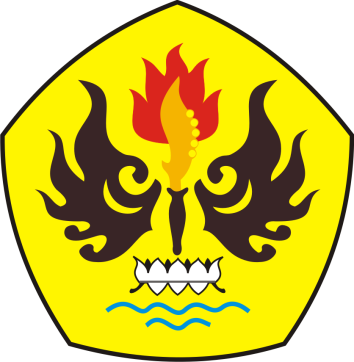 FAKULTAS ILMU SOSIAL DAN ILMU POLITIK UNIVERSITAS PASUNDANBANDUNG2017